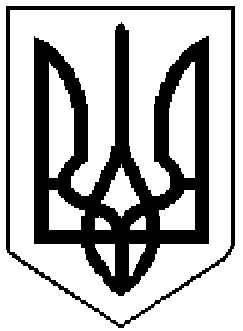 РОГАТИНСЬКА МІСЬКА РАДАІВАНО-ФРАНКІВСЬКОЇ ОБЛАСТІПОЗАЧЕРГОВЕ ЗАСІДАННЯ МІСЬКОЇ КОМІСІЇ З ПИТАНЬ  ТЕХНОГЕННО-ЕКОЛОГІЧНОЇ БЕЗПЕКИ І НАДЗВИЧАЙНИХ  СИТУАЦІЙПРОТОКОЛвід 26 квітня 2023 року   № 3				м. РогатинГоловував: перший заступник міського голови, перший заступник голови комісії Микола Шинкар.Протокол засідання вів: начальник відділу з питань надзвичайних ситуацій, цивільного захисту населення та оборонної роботи Іван Сидоренко.Присутні: Члени комісії, запрошені (за окремим списком).Порядок денний засідання.Про проведення перевірки джерел автономного живлення.РОЗГЛЯД ПИТАНЬ:Слухали: Про проведення перевірки джерел автономного живлення (І.Сидоренко).На виконання листа відділу інфраструктури, містобудування, архітектури та житлово-комунального господарства районної державної адміністрації від 24.04.2023 року № 282 щодо проведення у 2023 році ремонтної компанії на об’єктах генеруючої потужності (АЕС, ТЕС, ГЕС) і можливого виникнення дефіциту генеруючої потужності, що може призвести до застосування графіків погодинних відключень, комісія ВИРІШИЛА:1. Керівникам підприємств, установ, організацій громади, в тому числі об’єктів критичної інфраструктури, провести перевірки наявності, забезпечення та роботоспроможності джерел автономного живлення.2. Інформацію про проведені роботи в термін надіслати у відділ з питань надзвичайних ситуацій, цивільного захисту населення та оборонної роботи виконавчого комітету міської ради (І.Сидоренко) на електронну пошту ivansydorenko@i.ua:Термін: до 30.04.2023 року3. Контроль за виконанням цього рішення покласти на заступника міського голови В. Штогрина.Перший заступникголови комісії                                                                   Микола ШИНКАРСекретар комісії                                                               Іван СИДОРЕНКО